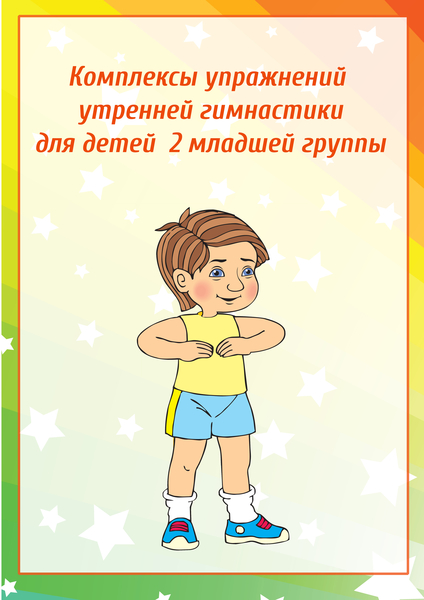 Упражнения без предметов   И. п. — ноги на ширине ступни, руки вдоль туловища. Вынести руки вперед, хлопнуть в ладоши перед собой, вернуться в исходное положение (5 раз).   И. п. — ноги на ширине ступни, руки на поясе. Присесть, положить руки на колени, вернуться в исходное положение (5 раз).   И. п. — ноги на ширине ступни, руки вдоль туловища. Поднять руки в стороны, вернуться в исходное положение (5 раз).   И. п. — ноги слегка расставлены, руки на поясе. Прыжки на двух ногах в чередовании с небольшой паузой (2-3 раза).   Ходьба на месте.Будьте здоровы!